ПРОЄКТ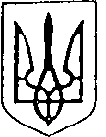 УКРАЇНАБільшівцівська селищна радаVІІI сесія VIІI скликання РІШЕННЯвід 08 жовтня 2021 року                                                                   смт. Більшівці№____Про внесення змін до штатного розписуЗагірської гімназії Більшівцівської селищної радитериторіальної громадина 2021-2022 н.р. Керуючись п.5 ст. 26 та п.6 ч.4 ст.42 Закону України «Про місцеве самоврядування в Україні», відповідно до наказу Міністерства освіти і науки України від 06.12.2010 року №1205 «Про затвердження Типових штатних нормативів закладів загальної середньої освіти», зі змінами, внесеними згідно з наказом Міністерства освіти і науки №1120 від 19.09.2016р.п.1., № 948 від 03.07.2017р., Законом України «Про освіту», селищна рада вирішила:1.Внести зміни у штатний розпис Загірської  гімназії   шляхом введення посади  сестри медичної – 0,5 ставки.2.Затвердити штатний розпис у новій редакції.     3. Контроль за виконанням цього рішення покласти на постійну комісію з питань освіти, культури, молоді, фізкультури і спорту, охорони здоров’я та соціального захисту. Селищний голова                                    Василь САНОЦЬКИЙЗатверджено рішенням                                                                                                                                     VІІІ сесії VIІI скликання                                                                                                                            Більшівцівської селищної ради                                                                                                               від 08 жовтня 2021 року №_____Штатний розпис Загірської гімназії Більшівцівської  селищної ради               Директор гімназії                                               Олександра БЕРЕЖНА      №Назва структурного підрозділуКількість штатних одиницьПримітка1Директор12Педагогічні працівники11,673Заступник директора з навчально – виховної роботи0,54Вихователь дошкільної групи0,55Гурткова робота0,256Прибиральниця17Оператор сезонний48Бухгалтер19Робітник з комплексного обслуговування й ремонту будівель0,510Фахівець з публічних закупівель0,2511Сестра медична0,5РАЗОМРАЗОМ21,17